Aandachtspunten bij gebruik bloedspotkaart: -	Het strookje niet afscheuren-	De kaart voor gebruik openvouwen. -	De rondjes op de kaart (de bloedspots) niet met uw vingers aanraken! -	De bloedspot moet gevuld worden met 1 flinke druppel bloed, dus niet meerdere druppels op een spot! -	De prikplaats op de huid licht afnemen met alcohol.-	De eerste druppel wegvegen-	De kaart tegen de druppel bloed aanhouden, niet tegen de huid en volledig laten volzuigen met bloed. U mag voorzichtig stuwen. -	De druppels op de kaart moeten minimaal 4 uur aan de lucht drogen voordat de kaart verstuurd mag worden-	De kaart op kamertemperatuur laten drogen op een gladde, schone en niet absorberende ondergrond. De kaart niet droogblazen met een föhn-	De kaart mag niet nat worden. 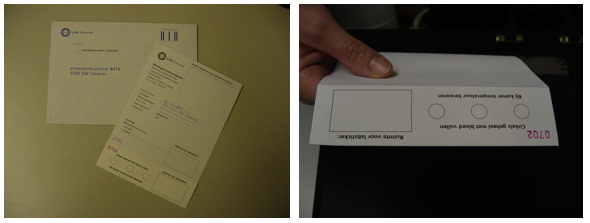 Bloedspotkaart met antwoordenvelop.	2. Het strookje onder aan de bloedspotkaart	 op deze manier openvouwen voor gebruik.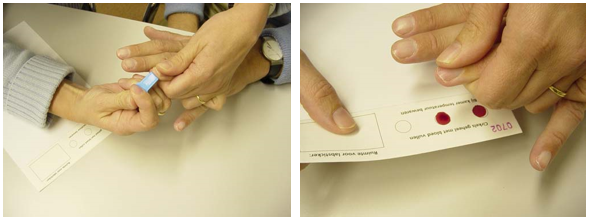 Na desinfecteren van de huid in de vinger	4. De bloedspots op de kaart vullen met éénof hiel prikken.	grote druppel bloed.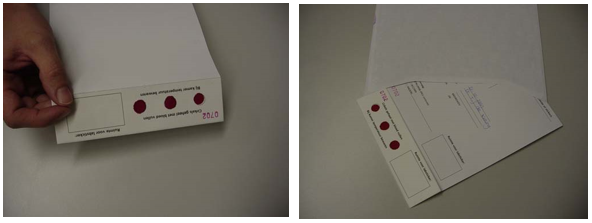 De druppels op de kaart minimaal 4 uur 	6. De bloedspotkaart in bijgeleverde plastic-aan de lucht laten drogen.	zakje versturen in de antwoordenvelop.